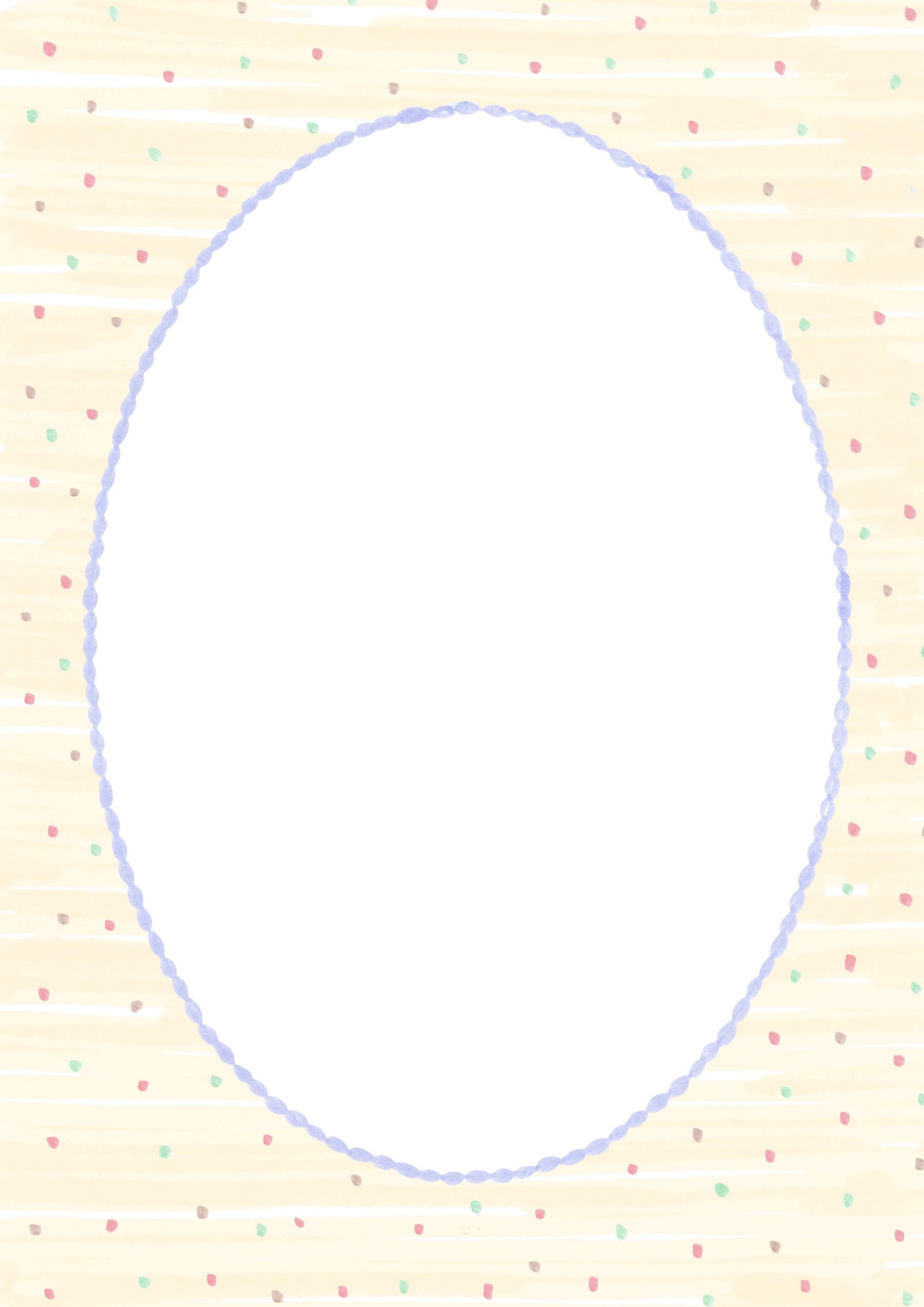 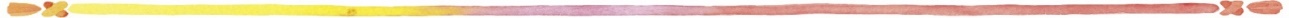 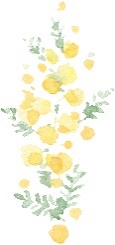 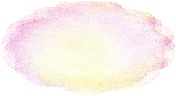 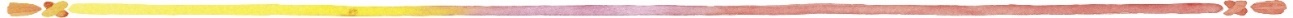 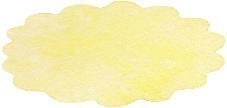 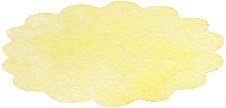 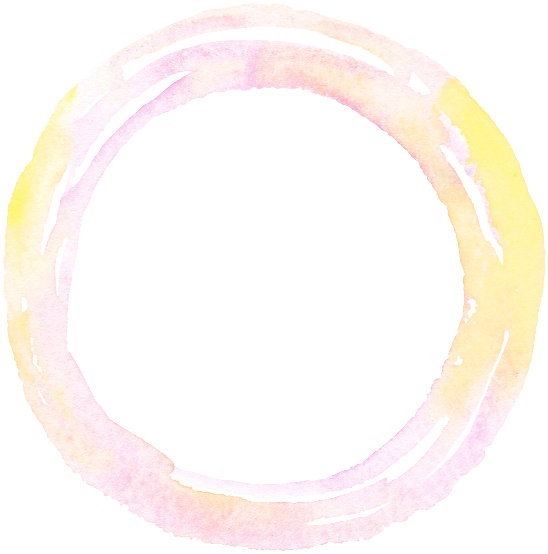 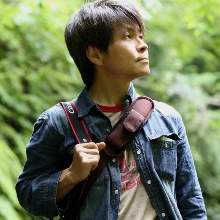 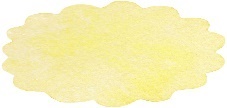 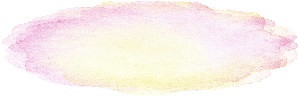 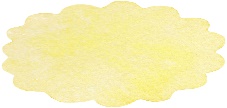 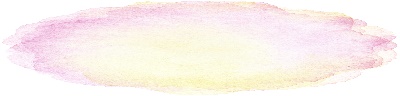 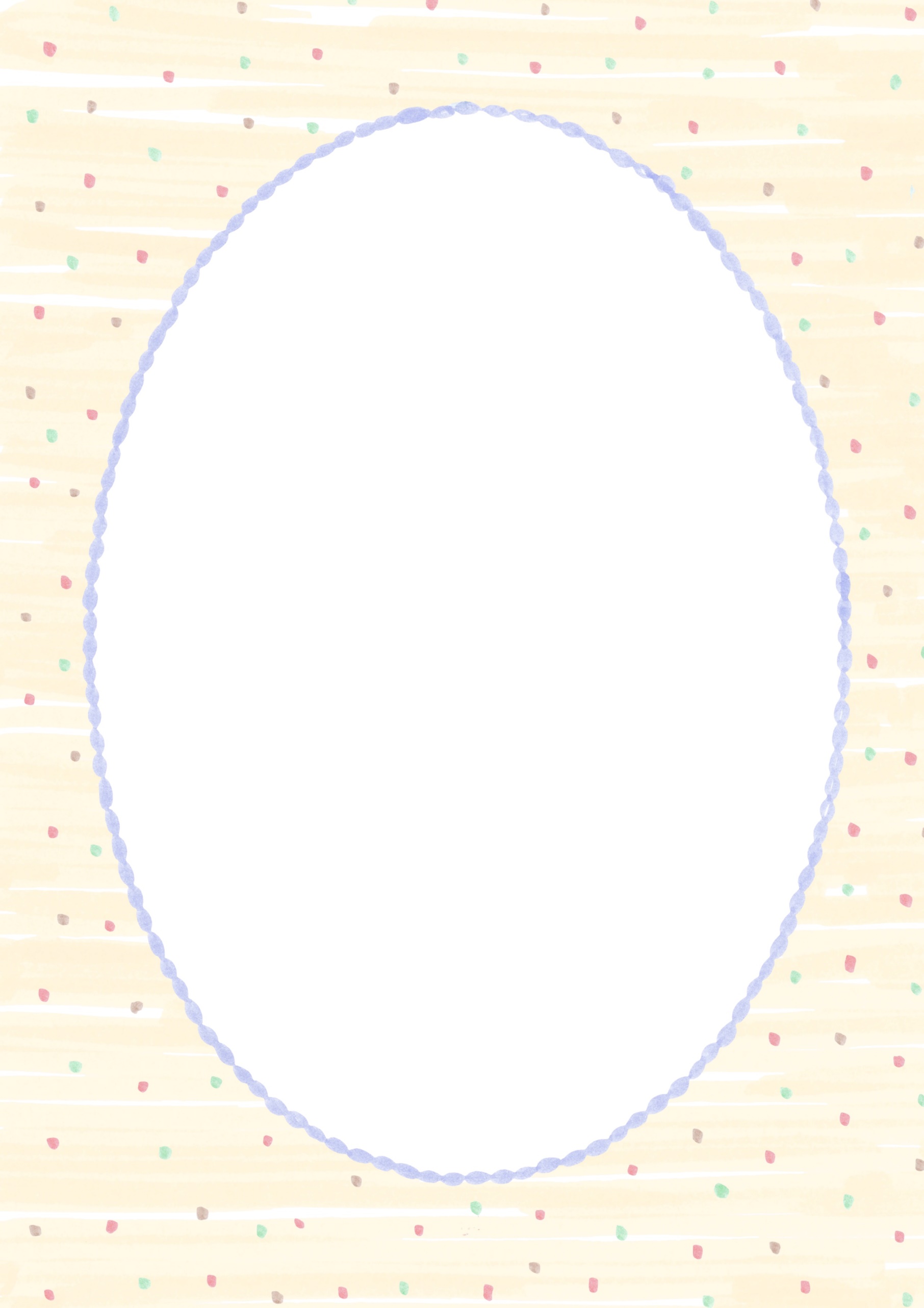 時　間内　　　容内　　　容10:00～15:00ボランティアコーディネーター養成研修「ボランティアコーディネーターの役割と意義」【講義・演習】「ボランティアはどうして必要なのか？」学生に尋ねられたらあなたは答えられますか？そんな疑問にも躊躇なく答えられるよう、本研修ではボランティアができることやボランティアコーディネーターの役割について学びます。また、コーディネーター実務を通しての悩みや困りごと解決のために情報共有や意見交換を行います。※適宜休憩と演習をはさみます。氏名所属先役職名連絡先住所〒　　　　　　　　　TEL　　　　　　　　　　　　〒　　　　　　　　　TEL　　　　　　　　　　　　〒　　　　　　　　　TEL　　　　　　　　　　　　実務年数（　　　　　）年【コーディネート業務にあたった年数をご記入ください】（　　　　　）年【コーディネート業務にあたった年数をご記入ください】（　　　　　）年【コーディネート業務にあたった年数をご記入ください】□　困りごとがあったコーディネートの際に困ったことがあった方はレ印を記入してください。□　困りごとがあったコーディネートの際に困ったことがあった方はレ印を記入してください。□　困りごとがあったコーディネートの際に困ったことがあった方はレ印を記入してください。□　困りごとがあったコーディネートの際に困ったことがあった方はレ印を記入してください。